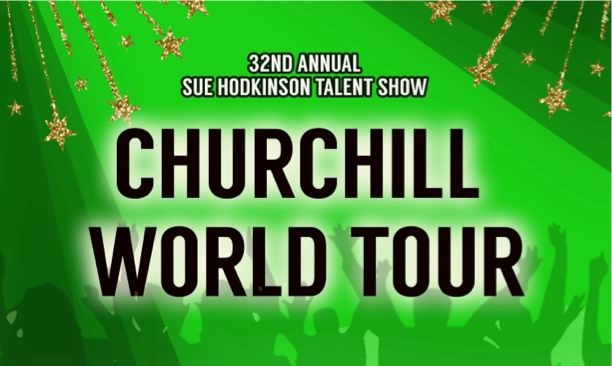 Show de Talento Escuela Churchill 2024 – Formato de AudiciónLas audiciones serán el miercoles 1 de mayo O el jueves 2 de mayo en los pasillos 300’s de la Escuela Churchill. Usted necesita inscribirse para un periodo de tiempo específico.Nombre del Acto: ____________________________     Tipo de Acto: Solo / Dúo  /  GrupoTiempo del Acto: _____ minutos (Máximo 3 min por grupo y 2 min para individuales y duetos) Descripción del Acto: ____________________________________________________________Canción: ______________________________ De: _____________________________________Nombre del Adulto como Contacto: ________________________________________________Teléfono del Adulto Contacto: ____________________ Email del Adulto: __________________Mesas/Sillas/Piano necesarios para audición: _________________________________________Lista de Participantes:** Favor de regresar los formatos completamente llenos a la oficina de la escuela o por correo electrónico:  alinekcox@yahoo.com. Apellido NombreGradoMaestroExención Anexa